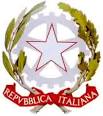 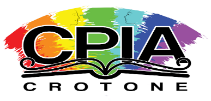 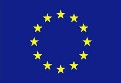 Centro Provinciale  Istruzione AdultiCod.Mecc.: KRMM047007 – C.F.: 91052780797Via Gioacchino Da Fiore snc - 88900 CROTONE e-mail: krmm047007@istruzione.itINGLESE - 1° LIV-  1°  E 2° P.DATTIVITA’ A DISTANZANOME:_______________________________________________  DATA:______________________ Write the appropriate indefinite article SCRIVI L’ARTICOLO INDETERMINATIVO  (A / AN)es .........A..... bag .......AN....... apple 3  .............. car 4  .............. beautiful city 5  .............. honest worker 6  .............. air steward 7  .............. wonderful house 8  .............. yellow  T-shirt9  .............. hundred ………………. elephantFill in the gaps with the definite article. Write x if it is not needed.RIEMPI GLI SPAZI CON L’ARTICOLO DETERMINATIVO. SCRIVI x SE NON DEVE ESSERE USATO.........THE..... red bag is 48€.......x....... my bagis expensive3  .............. Lamin’s car is in the garage4  .............. Italyis a European country5  .............. flowers in that vaseare beautiful6  .............. flowers are beautiful7  .............. USA are an American country8  .............. Friday is my favourite day of the week9  .............. Mr Spencer is my new Geography teacherWhere are ………. keys?Complete the sentences with the right article (A/AN  or THE  or x if no   article is needed).COMPLETA LE FRASI CON L’ARTICOLO CORRETTO (A/AN o THE o x SE NON DEVE ESSERE USATO NESSUN ARTICOLO)esIs Tom Cruise .....AN.... Irish actor?2  No, he is ......... American actor.- 4 I’d like to go to ......... cinema. 6 Is your mother ......... nurse? 7  No, she is .......... doctor.Are you from ……. UK?    No, I’m from ……. Canada.    Which one is ……. Felicity’s bag?    ……..  her bag is …….. blue one.Choose the nouns' plural appropriately   -   Use the dictionary to check     SCEGLI IL PLURALE DEI NOMI  -  CONTROLLA SUL DIZIONARIO5 Plural ending in S;  plural ending in IES;  plural ending in ES; plural ending in VES;  irregular plurals.Parole che aggiungonoS; parole che aggiungonoIES; parole che aggiungono ES; parole che aggiungono VES; sostantivi irregolari  Hobby  =Wife  =Rodeo  =Lunch  =Mouse  =Agency  =Roof   =Photo   =Boot    =Fireman  =Canary   =Person  =Class     =Tulip   =Fish    =Ray     =Buzz    =ToothRewrite the sentences like the example; use the adjective in  the correct placeRISCRIVI LE FRASI COME NELL’ESEMPIO; USA L’AGGETTIVO NELLA POSIZIONE CORRETTAes Bob is a dentist. He is young =  Bob is a young dentist2  Sarah is a teacher. She is English=3  She is an teacher. She is a clever=4  There is a book on the table. It is interesting=5  It is a spy film. It is exciting=6  There is a chair in my bedroom. It is comfortable=8  He is a singer. He is popular=